 	16 питань, відповіді на які мають знати усі діти	Безпека дітей – одне з найбільш важливих питань, які турбують батьків. Якщо ви хочете бути впевнені, що ваше чадо не потрапить в небезпечну ситуацію, вам слід заздалегідь навчити дитину правилам поведінки.Запитайте це свою дитину. Не виключено, що відповіді дитини стануть для вас несподіванкою.Що робити, якщо батьків немає вдома, а хтось намагається відкрити двері?Візьмеш ти цукерку у незнайомої жінки?Що робити, якщо з розетки пішов дим, а нікого з дорослих немає вдома?Незнайомий дорослий просить тебе про допомогу. Допоможеш ти йому?Що потрібно робити, якщо на тебе нападає зграя собак?Підеш ти в гості до ровесника, з яким щойно познайомився?Що робити, якщо ти відчув вдома запах газу?Якщо ти чекаєш ліфт і до тебе підійшли незнайомець, ти поїдеш з ними разом?Що слід робити, якщо ти помітив, що за тобою стежать?Кому можна відкривати двері, якщо ти один вдома?Що ти будеш робити, якщо незнайомець схопив тебе і не відпускає?Як ти вчиниш, якщо загубишся в натовпі людей?Що ти будеш робити, якщо опинишся на вулиці під час грози?Що ти будеш робити, якщо хтось в інтернеті погрожує тобі або твоїм близьким?Тебе покликали грати на замерзлу річку. Ти підеш?Чи можна брати aптечку з лікaми, коли батьків немає вдома?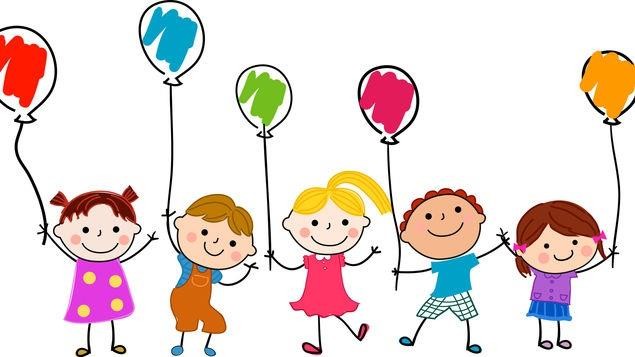  А ось і правильні відповіді:Необхідно терміново зателефонувати батькам, а потім в поліцію (102) або службу порятунку (112). За цей час батьки зможуть попередити сусідів по телефону, і дитині нададуть допомогу.У незнайомих людей брати їжу, іграшки та інші речі не можна ні в якому разі!При виникненні пожежі або загрози займання / витоку газу необхідно швидко покинути квартиру і набрати номер пожежної служби (101), служби порятунку(112) або служби газу (104). Самостійно гасити пожежу категорично забороняється!Коли людина потребує допомоги, то в першу чергу звернеться до дорослих. Тому якщо якийсь незнайомець просить про допомогу, слід йому відповісти категоричною відмовою. Причому відповідати потрібно швидко і відразу ж йти.У ситуаціях з тваринами головне – зберігати спокій і не провокувати їх на агресію. Можна відволікти собак за допомогою якого-небудь предмета типу шапки, парасольки і т. д. Потрібно поступово віддалятися, що не зустрічаючись з собаками очима і не повертаючись до них спиною.Ходити в гості до малознайомих людей, навіть ровесників, не можна ні в якому разі.Телефонуйте в службу порятунку (112) або службу газу (104). Навчіть дитину не соромитися і не панікувати – краще помилковий виклик, ніж вибух.8 .На пропозицію зайти в ліфт з незнайомцями потрібно відповідатиоднозначною відмовою. Навчіть дитину в такій ситуації відповідати, що вона чекає батьків, які ось-ось підійдуть.Потрібно зайти в людне місце (супермаркет, перукарню, кафе і т. д.) і вже звідти зателефонувати батькам і повідомити про стеження.Чужим людям відкривати двері категорично забороняється! Це стосується будь-яких незнайомців, незалежно від статі і віку.Треба якомога швидше привернути увагу людей. Можна кричати і битися.Також можна бити по машинам, які стоять поруч – можливо, спрацює сигналізація.В такому випадку слід зберігати спокій. У натовпі необхідно поступово зміщуватися до краю, але не намагатися не йти проти людського потоку.Слід знайти безпечне укриття. Це може бути найближчий магазин або під’їзд. Треба триматися подалі від водойм, металоконструкцій і високих дерев.Про погрози будь-якого характеру слід негайно повідомити батькам, поліції або службі довіриКататися на замерзлому водоймищі без батьків категорично заборонено – винятків бути не може!Щоб дитина усвідомлювала наслідки, потрібно пояснити небезпеку неправильного вживання лікарських засобів. Брати аптечку і користуватися незнайомими ліками під час відсутності батьків не можна.